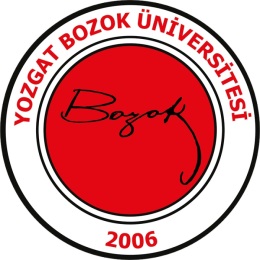 YOZGAT BOZOK ÜNİVERSİTESİÇEKEREK FUAT OKTAY SAĞLIK HİZMETLERİ MESLEK YÜKSEKOKULUYÜKSEKOKUL SEKRETERİGÖREV TANIMIDoküman KoduYOZGAT BOZOK ÜNİVERSİTESİÇEKEREK FUAT OKTAY SAĞLIK HİZMETLERİ MESLEK YÜKSEKOKULUYÜKSEKOKUL SEKRETERİGÖREV TANIMIYürürlük TarihiYOZGAT BOZOK ÜNİVERSİTESİÇEKEREK FUAT OKTAY SAĞLIK HİZMETLERİ MESLEK YÜKSEKOKULUYÜKSEKOKUL SEKRETERİGÖREV TANIMIRevizyon Tarihi/NoYOZGAT BOZOK ÜNİVERSİTESİÇEKEREK FUAT OKTAY SAĞLIK HİZMETLERİ MESLEK YÜKSEKOKULUYÜKSEKOKUL SEKRETERİGÖREV TANIMIBaskı NoGÖREVİN ADI: Yüksekokul SekreteriYÜKSEKOKUL SEKRETERİ: Savaş AKYÜZGÖREV YETKİ VE SORUMLULUKLARIYüksekokul Sekreterinin görev, yetki ve sorumlulukları şunlardır.Yüksekokulun içi ve dışı tüm idari işlerini yürütülmesini sağlar. Yüksekokulda görevli idari, teknik ve yardımcı hizmetli personel arasında iş bölümünü sağlar. Gerekli denetim ve gözetimi yapar.Yüksekokulda görevlendirilecek idari personel için Müdüre öneriler sunar.5018  Sayılı  Kamu  Mali  Yönetimi  ve  Kontrol  Kanunun  33.  Md uyarınca Gerçekleştirme Görevlisi görevini yürütür.Yüksekokul Kurulu ve Yüksekokul Yönetim Kurulunda oy hakkı olmaksızın Raportörlük yapar.Yüksekokul Kurulu, Yüksekokul Yönetim Kurulu, Yüksekokul Disiplin Kurulu gündemini önceden inceleyerek hazırlar ve üyelere dağıtılmasını sağlar.Kurullardan çıkan kararların ilgili makamlara gönderilmesini ve arşivlenmesini sağlar.Yüksekokul yerleşkesinde gerekli güvenlik tedbirlerinin alınmasını sağlar.Akademik ve İdari personelin özlük hakları işlemlerinin yürütülmesini sağlar.İdari, teknik ve yardımcı personelin izinlerini Yüksekokuldaki iş akış süreçlerini aksatmayacak şekilde düzenler.Tasarruf tedbirlerine uygun hareket edilmesini sağlar.İdari personel ile periyodik toplantılar yapar ve verimli çalışmaları için gerekli tedbirleri alır.Personel arasında adil iş bölümü yapılmasını sağlar, kılık kıyafetleri ile görevini yerine getirip getirmediklerini denetler, gerekli durumlarda idari personelin görev alanları ve birimlerini düzenler.Yüksekokul akademik ve idari personelin kişisel dosyalarının tutulmasını sağlar.Yüksekokul öğrenci işlerinin düzenli bir şekilde yürütülmesini sağlar.Yüksekokula ait arşivlerin düzenli tutulmasını sağlar.EBYS’ den gelen evrakların ilgililere havalesini yaparak kaydedilmesini, yönlendirilmesini ve sonuçlandırılmasını sağlar.Yüksekokul için gerekli olan her türlü mal ve malzeme alımlarında yapılması gereken işlemlerin taşınır kayıt kontrol yetkilisi tarafından yapılmasını sağlar.Yüksekokul bütçe taslağının hazırlanmasını sağlar.Yüksekokul ve çevre temizlik, bakım ve onarım hizmetlerinin düzenle yürütülmesini sağlar ve denetler.Yüksekokulda açılacak kitap sergileri stantları ile asılmak istenen afiş ve benzeri   talepleri inceler ve denetler.Öğrencilere gerekli sosyal hizmetlerin sağlanmasına yardım eder.Görev alanına giren ve görev dağılımında kendisinin sorumluluğuna bırakılan evrakların onay ve tasdikini yapar.Çalışma ortamında iş sağlığı ve iş güvenliği ile ilgili hususların uygulanması konusunda gerekli tedbirlerin alınmasını sağlar, kapı ve pencerelerin mesai saatleri dışında kapalı tutulmasını sağlar.Gerekli olduğu takdirde birimiyle ilgili ISO9001:2015 prosedürlerinin (içeriğinde talimat ve formların) değişikliği ile ilgili yeni doküman oluşturmakla ilgili talepte bulunur, bu dokümanların güncelliğinin korunmasını sağlar.Tüm Çalışmalarını görev tanımlarına ve ISO9001:2015 Kalite Güvence Sistemi prosedürlerine uygun olarak gerçekleştirmek, birimindeki tüm personelin de aynı prensiple görev yapmasını sağlar ve uygulamaları denetler.Gizlilik gerektiren bilgi, belge ve dosyaların (Özlük bilgisi, gizli yazışma, kişisel veriler vs.)  saklanmasını ve korunmasını sağlar. Bu bilgi ve belgelerin ilgilisi ve yetkili kişilerin dışında paylaşılmamasını sağlar.Yüksekokul Müdürünce verilen diğer iş ve işlemleri yapar.Görevlerinden dolayı Yüksekokul Müdürüne karşı sorumludur.